Văn phòng công đoàn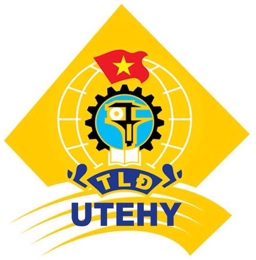 Lịch họp tháng 8 năm 2018Thứ/ngàyGiờNội dungThành viênĐịa điểmNCTThứ 2Ngày 13/8/201810h00- Xét giới thiệu đoàn viên công đoàn ưu tú vào Đảng (CĐBP-LLCT)- Ban chấp hànhVP Công đoànB. Nguyễn Thị ThuýThứ 3Ngày 21/8/201815h00- Xét giới thiệu đoàn viên công đoàn ưu tú vào Đảng (CĐBP-CK)- Ban chấp hànhVP Công đoànB. Nguyễn Thị Thuý